BelizeBelizeBelizeOctober 2024October 2024October 2024October 2024MondayTuesdayWednesdayThursdayFridaySaturdaySunday1234567891011121314151617181920Day of the Americas2122232425262728293031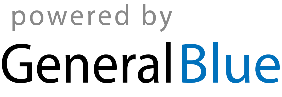 